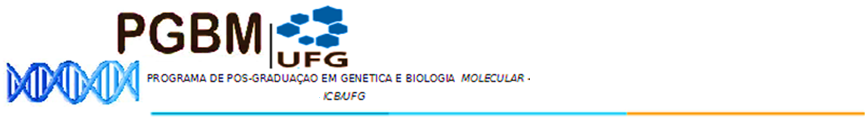 DEFESA DE DISSERTAÇÃO Nº 046“Caracterização in silico, estudo da atividade e avaliação do papel da Pka na transição morfológica de Paracoccidiodes lutzii..”SHEILA JANAÍNA SESTARI. BANCA: DRA. SILVIA MARIA SALEM IZACC FURLANETO – ICB/UFG/GO                DRA. FABRÍCIA PAULA DE FARIA – ICB/UFG/GO.                DRA. MIRELLE GARCIA SILVA BAILÃO – ICB/UFG/GOLOCAL: ANFITEATRO DO ICB II/UFG       DATA: 10/03/2017       HORÁRIO: 14hs00min MAIORES INFORMAÇÕES NA SECRETARIA DO PROGRAMA NO ICB IV.